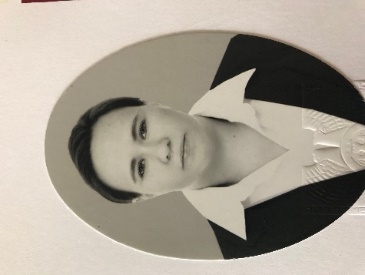 CLAVE/NIVEL DE PUESTOJD2Jefe del Departamento de Fortalecimiento a la Transparencia • ICAI • ActualEnlace de difusión, capacitación y control de la red social • Secretaria de Desarrollo Social •Junio 2016 – Febrero 2018Propietaria en sociedad dedicada a los eventos sociales • Agencia de Eventos IVORY • Abril 2012 - ActualidadLic. Negocios Gastronómicos • Diciembre 2013 •Universidad del Valle de México.